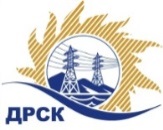 Акционерное Общество«Дальневосточная распределительная сетевая  компания»ПРОТОКОЛ ПЕРЕТОРЖКИСпособ и предмет закупки: Открытый электронный запрос предложений на право заключения Договора на выполнение работ: Строительство монтерского пункта (с гаражом) в п.Биракан, Облученского района (в т.ч. ПИР).Плановая стоимость закупки:  6 015 000,00 руб. без учета НДСЗакупка 1135 р. 2.1.1. ГКПЗ 2016ПРИСУТСТВОВАЛИ: члены постоянно действующей Закупочной комиссии 2-го уровня АО «ДРСК». ВОПРОСЫ ЗАСЕДАНИЯ ЗАКУПОЧНОЙ КОМИССИИ:В адрес Организатора закупки поступило 2 (две) заявки на участие в  процедуре переторжки на участие в переторжке, конверты с которыми были размещены в электронном виде на Торговой площадке Системы B2B-ESV.Вскрытие конвертов было осуществлено в электронном сейфе Организатора закупки на Торговой площадке Системы B2B-ESV автоматически.Дата и время начала процедуры вскрытия конвертов с заявками на участие в переторжке: на Торговой площадке Системы B2B-ESV  в 11:00 часов благовещенского времени 02.03.2016 г Место проведения процедуры вскрытия конвертов с заявками на участие в закупке: Торговая площадка Системы B2B-ESVОтветственный секретарь Закупочной комиссии 2 уровня  АО «ДРСК»                       		     М.Г. Елисееваисп. Коврижкина Е.Ю.Тел. 397208№ 299/УКС-Пг. Благовещенск02 марта 2016 г.№п/пНаименование Участника закупки и место нахожденияЦена заявки до переторжки, руб. без НДС.Цена заявки после переторжки без НДС, руб.1ООО «Прометей»г. Благовещенск, ул. Островского, 656 010 000,00 4 700 000,002ООО «Династия»г. Благовещенск, ул. Забурхановская, 984 000 000,00не поступила3ООО «Прометей+»г. Благовещенск, ул. Мухина, 1506 008 600,003 738 727,884ООО «НПО «Сибэлектрощит»г. Омск, пр. Мира, 696 015 000,00не поступила